      Żołędowo, dnia 19.10.2022 r.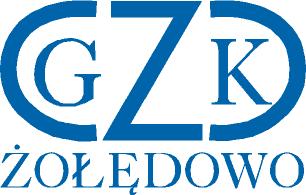 GZK.271.25.2022	ZAWIADOMIENIE O WYBORZE NAJKORZYSTNIEJSZEJ OFERTYDotyczy postępowania o udzielenie zamówienia na : Dostawa materiałów do budowy sieci i przyłączy wodno-kanalizacyjnych na IV kwartał 2022 r. – część A i B.	Zamawiający informuje, że zostały zwiększone środki przeznaczone na realizację zamówienia dla części A i B               w związku z powyższym Zamawiający dokonał wyboru najkorzystniejszej oferty.  	Działając na podstawie art. 253 ust. 1 Prawa zamówień publicznych (t.j. Dz. U. z 2022 r., poz. 1710) Zamawiający informuje, że w ww. postępowaniu dokonał wyboru najkorzystniejszej oferty złożonej przez Wykonawców:Część A i B:Rurex Sp. z o.o. ul. Bodycha 8a 05-816  Opacz k. W-wyEwa KuźmaZestawienie oceny ofert:Dyrektor                                                                                                                                        Leszek DziamskiLp.WykonawcaKryterium cena Kryterium okres gwarancjiŁączna punktacja1.Rurex Sp. z o.o. ul. Bodycha 8a 05-816  Opacz k. W-wyEwa KuźmaCzęść A:60Część B:60Część A: 40Część B:40Część A:100Część B:100